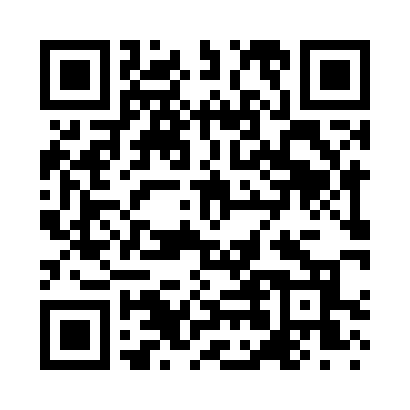 Prayer times for Zion Heights, Alabama, USAWed 1 May 2024 - Fri 31 May 2024High Latitude Method: Angle Based RulePrayer Calculation Method: Islamic Society of North AmericaAsar Calculation Method: ShafiPrayer times provided by https://www.salahtimes.comDateDayFajrSunriseDhuhrAsrMaghribIsha1Wed4:435:5812:444:267:318:462Thu4:425:5712:444:277:328:473Fri4:415:5612:444:277:328:484Sat4:405:5512:444:277:338:495Sun4:395:5512:444:277:348:506Mon4:385:5412:444:277:358:517Tue4:365:5312:444:277:358:528Wed4:355:5212:444:277:368:539Thu4:345:5112:444:277:378:5410Fri4:335:5012:444:277:388:5511Sat4:325:4912:444:277:388:5612Sun4:315:4912:444:277:398:5713Mon4:305:4812:444:277:408:5814Tue4:295:4712:444:277:418:5915Wed4:285:4612:444:277:419:0016Thu4:275:4612:444:277:429:0117Fri4:265:4512:444:287:439:0218Sat4:255:4412:444:287:449:0319Sun4:255:4412:444:287:449:0420Mon4:245:4312:444:287:459:0521Tue4:235:4312:444:287:469:0522Wed4:225:4212:444:287:469:0623Thu4:225:4212:444:287:479:0724Fri4:215:4112:444:287:489:0825Sat4:205:4112:444:287:489:0926Sun4:195:4012:444:297:499:1027Mon4:195:4012:454:297:509:1128Tue4:185:3912:454:297:509:1229Wed4:185:3912:454:297:519:1230Thu4:175:3912:454:297:529:1331Fri4:175:3812:454:297:529:14